АЛЕКСАНДРОВСКИЙ КРЕМЛЬ - 500 ЛЕТ
(1513-2013)осударственный историко-архитектурный и художественный музей-заповедник «Александровская Слобода» расположен в первоклассных памятниках русской дворцово-храмовой архитектуры XVI века, бывшей загородной резиденции московских государей. Основанный в 1921 году по распоряжению Главнауки Наркомпроса РСФСР, он прошел сложный путь развития. В 1928-1937 гг. музей являлся филиалом Государственного исторического музея Москвы, с 1974 г. – Владимиро-Суздальского музея-заповедника. В 1994 году Постановлением правительства РФ музей «Александровская Слобода» был преобразован в музей-заповедник Федерального подчинения, что позволило начать серьезное изучение редчайших памятников, спасти от разрушения уникальный дворцово-храмовый ансамбль, провести на всех 14 объектах комплексные реставрационные работы.
       Музеефикация уникального архитектурного комплекса предотвратила его разрушение. По инициативе и непосредственном участии директора А.С.Петрухно была разработана принципиально новая концепция развития музея-заповедника, главными объектами экспонирования которой стали памятники дворцовой архитектуры и уникальные элементы их интерьера.
       Экспозиции, созданные в контексте концепции: «Государев двор в Александровской слободе», «Дворцовые палаты XVI века царя Ивана IV», «Средневековые подвалы», «Сокровища трех веков», «Александровская слобода. Легенды и были» – отражают историю становления единого российского государства, роль Александровской слободы в этом важнейшем процессе, подчеркивают ее значимость для европейской истории и культуры.
       Привлекая ведущих ученых современности к изучению историко-культурного наследия Александровского кремля, музей-заповедник проводит Международные научно-практические конференции, а также «Зубовские чтения» по проблематике российского средневековья.
       На протяжении 16 лет музей организует и проводит историко-культурный фестиваль «Александровская Слобода».
       Благодаря творческой работе коллектива музей является ведущим экскурсионно-туристическим объектом региона, одним из востребованных музеев России, достигнувшим около 500 тыс. посещений в год. В настоящее время в нем разработано свыше 20-ти интерактивных музейных программ для различных возрастных категорий посетителей. Сегодня музей-заповедник – это современный социокультурный центр, важнейший ресурс развития инфраструктуры региона. Это – визитная карточка города, место, где александровцы отмечают важнейшие события в своей жизни – деловые успехи, юбилеи предприятий, бракосочетания, именины, последний школьный звонок, посвящения в гимназисты, балы выпускников-медалистов. Сюда приводят самых почетных и дорогих гостей города.
       Незаурядный и талантливый человек, директор музея Алла Сергеевна Петрухно, в содружестве с видными учёными, известными искусствоведами, прославленными деятелями искусств создала один из самых интересных и самобытных музеев России по изучению и представлению эпохи царя Ивана Грозного, воплотив в жизнь идею сохранения историко-культурного наследия Александровской слободы.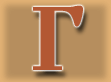 